ZADATAK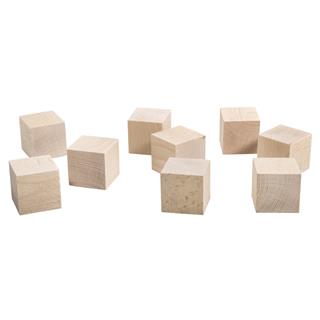 ZAJEDNO S ČLANOM OBITELJI IZRADI MALE KOCKICE OD GLINE,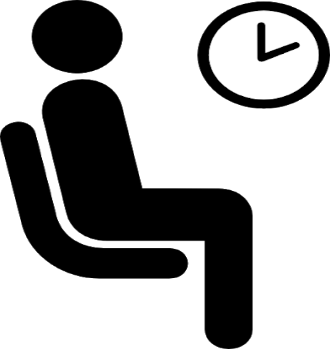 PRIČEKAJ DA SE OSUŠE,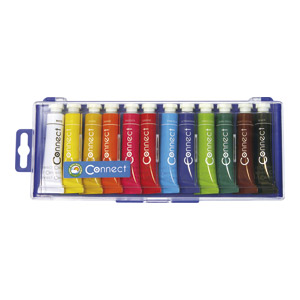 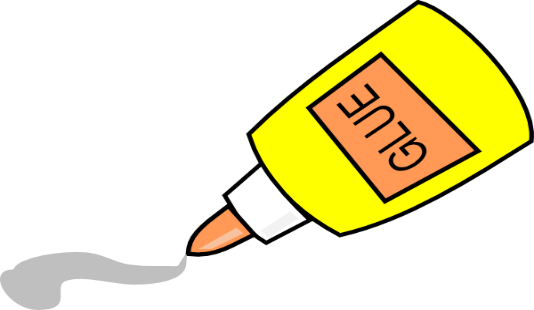 PA TEMPERAMA OBOJI SVAKU I ZALIJEPI U LIK CVIJETA U PRILOGU.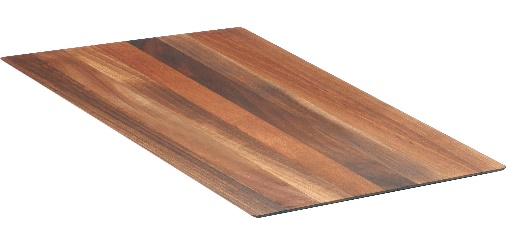 PAPIR S MOZAIK SLIKOM ZALIJEPI NA DASKU KAKO BI RAD BIO STABILAN.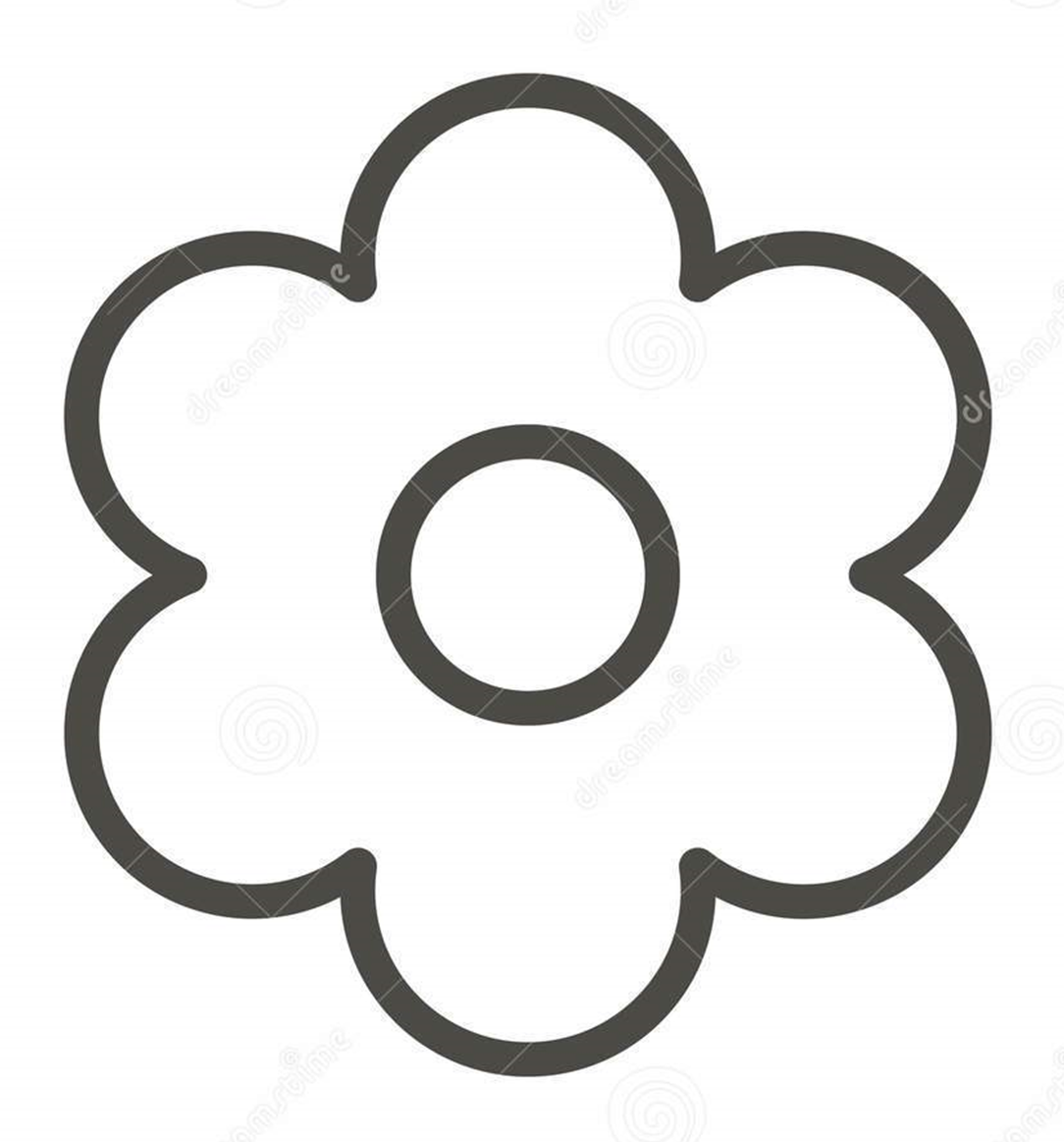 